KILPAILUKUTSUTervetuloa Varkauden Urheiluratsastajat ry:n järjestämiin esteratsastuksen 1-tason kinkkuesteratsastuskilpailuihin, sunnuntaina 11.12.16 alkaen klo 10  Varkauden Ratsastuskeskukselle.Luokka 1	80 cm arv. 367.1. (A2/A2), avoin kaikilleLuokka 2	90 cm arv. 367.1. (A2/A2), avoin kaikilleLuokka 3	70 cm arv. 367.1. (A2/A2), avoin ratsukoille, jotka eivät ole sijoittuneet 2-tason kilpailuissaLuokka 5	50cm arv. A.1.0, avoin kilpailu-uraansa aloitteleville ratsukoilleErityismääräyksiä:Ilmoittautumiset viimeistään ti 6.12. Kipaan, lämpiön seinällä olevaan listaan tai tekstiviestillä Jutta Ruhanen p.050 525 6643. Peruutukset tehtävä ilmoittautumisajan sisällä samaan puhelinnumeroon.Luokat ovat avoimia kaikille SRL:n jäsenseuraan kuuluville ratsastajille.Lähtömaksu VUR:n jäseniltä 11 €/luokka, ei VUR:n jäseneltä 18 €/luokka. Hevosen vuokra Varkauden Ratsastuskeskuksen hevosista 12 €/rata. Turvallisuusmaksu 2 €/ratsastaja. Jälki-ilmoittautumisia otetaan, jälki-ilmoittautumismaksu ei VUR:n jäseniltä 24 €/rata.Mikäli ratsusi on poni, muista mainita ilmoittautumisen yhteydessä sen koko, pieni/iso.Siisti asu, turvakypärä on pakollinen, turvaliivin käyttöä suositellaan.Palkintoina ruusukkeet sekä voittajalle esinepalkinto.Kilpailuissa sallitaan max 3 starttia/hevonenKilpailuissa noudatetaan SRL:n sääntöjä soveltuvin osin.Lähtölistat VUR:n nettisivuilla www.vur.fi lauantaina 10.12. klo 12.Kilpailupaikalla on hyvä kanttiini.Pakkasraja kilpailuissa -18°CJärjestäjä pidättää oikeudenmuutoksiin.TERVETULOA KILPAILEMAAN!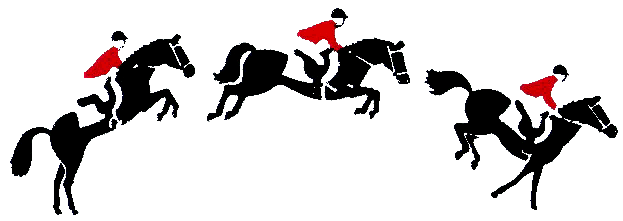 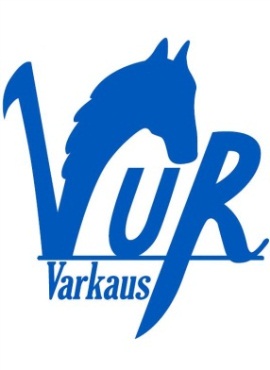 Varkauden Urheiluratsastajat ry		Varkauden Ratsastuskeskus